Добре спілкування у сім’ї-шлях до серця і душі дитини( виступ на батьківських зборах) «Поведінка — це дзеркало, в якому кожен показує своє обличчя» (В. Гете).«Через свою чемність ми нічого не втрачаємо, щонайменше — місце для сидіння» (Д. Бернард).«СПОЧАТКУ СХВАЛЮЮТЬ ОЧІ, ПОТІМ СЕРЦЕ»Внутрішня культура, духовне багатство, високі моральні якості тільки тоді є соціально цінними, коли вони визначають норми щоденної поведінки людей, характер і форми спілкування між ними, гармонію внутрішнього світу і зовнішнього вигляду.Вихованість є передусім якістю соціально необхідною, суспільно цінною. Люди стикаються одне з одним у найрізноманітніших соціальних, моральних ситуаціях.Вступають у взаємодію несхожі, часом просто протилежні погляди, темпераменти, характери. Цілком очевидно, що невихованість, незнання психічних механізмів спілкування, невміння навіть окремих членів суспільства поводитися серед людей, поважати, щадити і берегти одне одного і в умовах повсякденного, звичайного, буденного спілкування призводять до великих соціальних витрат. Дуже часто нова людина починається для інших не з ерудиції, інтелекту, смаків, ділових і моральних якостей — усього, чим багатий її внутрішній світ.. Це буде потім. А поки — зовнішність, манери, стиль поведінки. Спрацьовує, як його називають психологи, феномен першого враження, яке виявляється таким сильним, що накладає відбиток на все подальше спілкування.Хороші манери, дотримання норм етикету, вихованість взагалі не просто етикетка, щось зовнішнє. Вони споконвічно цінуються й шануються в народі, тому що за ними стоять глибока духовність, багатий внутрішній світ людини. Зрозуміло, не можна вважати, що внутрішня культура автоматично породжує зовнішню, а ця дзеркально відображає глибини душі. При хибній розстановці акцентів у вихованні ця єдність може бути порушена. Зустрічаються, на жаль, люди, які зовнішнім блиском, бездоганними манерами намагаються приховати черствість, егоїзм, байдужість, цинізм. При відсутності культури поведінки багато достоїнств людини втрачають реальну,  відчутну для оточуючих цінність. Джон Локк, англійський філософ XVII століття, про це влучно сказав: «У погано вихованої людини ученість стає педантизмом, дотепність — блазенством, простота — неотесаністю, добродушність — підлесливістю. Хороші якості становлять істотне багатство душі, та тільки вихованість є для них оправою».ЩО Ж ТАКЕ «КУЛЬТУРА СПІЛКУВАННЯ»?Вихованість — якість особи, в якій органічно поєднані культура спілкування, культура зовнішності й культура задоволення потреб (побутова культура). Серцевиною в цій тріаді є культура спілкування.Принцип і норми культури спілкування формувалися віками. Народи всіх країн ретельно відбирали, зберігали, нагромаджували досвід спілкування за принципом: розумно — морально — гарно. Стрижнем, основою справжньої культури спілкування є гуманне ставлення людини до людини. Тому формування в дітей позиції відвертості, довір'я, дружелюбності — неодмінна умова виховання культури спілкування. І для того, щоб розв'язати це завдання, нам, дорослим, треба дуже ретельно проаналізувати, а як же ми самі ставимося до оточуючих, до знайомих і незнайомих, до сусідів, товаришів по школі, рідних та близьких і, зазвичай, до самих себе.Добре ставлення до людей має виявлятися в зрозумілій для всіх формі. Такою формою, якістю спілкування людини з людиною є ввічливість.Слово «ввічливість» має спільний корінь із словом «вежа», яке до XVI століття мало значення «знавець», той, хто знайомий із звичаями — умовними і загальноприйнятими способами вираження доброго ставлення до людей. У звичаях закріплені прийняті в тому чи іншому суспільстві форми вітання, звертання, надання деяких послуг, формули подяки й вибачення. Звичаями ж диктуються церемоніал знайомства, деякі правила розмов, поведінки в громадських місцях, спілкування у родині.Неприпустимо, щоб діти бачили у звичаях лише пусті умовності, які ускладнюють життя. Дуже важливо розкрити їм глибокий внутрішній зміст звичаїв, переконати їх, що додержання звичаїв свідчить про повагу до людей, до загальноприйнятих традицій.Різні життєві ситуації пов'язані з певними нормами пристойного і непристойного. Тому треба знайомити дітей з цим, якщо можна так висловитися, ситуативним етикетом. Нехай знають, як поводитися серед рідних і близьких, у колі товаришів, сусідів, друзів, серед малознайомих і зовсім чужих людей. Нехай уміють поздоровляти і обдаровувати, виявляти співчуття. Існують певні норми поведінки на вулиці, у транспорті, в місцях громадського харчування, розваг, видовищ, в установах, на зборах і мітингах, під час урочистих церемоній тощо. Все це повинно стати надбанням підростаючого покоління. Шановні батьки, спробуйте опрацювати тест-таблицю «Результати виховання культури поведінки дитини в моїй сім'ї».Обведіть    кружечком   відповідний   варіант відповіді   та підрахуйте отримані бали.Результати тестування:45—48 балів. У вашої дитини бездоганна культура поведінки. Та чи щирими були ваші відповіді?35—44 бали. Ви приділяєте належну увагу вихованню культури поведінки у дитини, тому й результат маєте гарний.25—34 бали. Ваша дитина отримує виховання культури поведінки в родині, але вам варто приділяти більше часу та зусиль вирішенню цієї проблеми.15—24 балів. Шанси вашої дитини стати культурною людиною невеликі. Негайно слід звернути увагу на це, ще не пізно!Менше 14 балів. Вашій дитині можна лише поспівчувати. Ви, певно, цілком забули, що у вас є батьківські виховні обов'язки.Номер телефону для обговорення і консультації : 0968689918 – Галина Іванівна.Колажі наших учнів: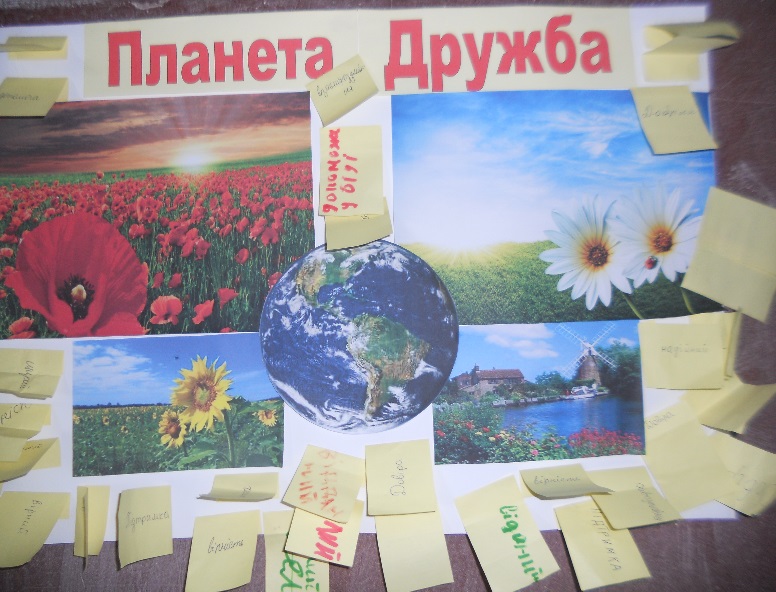 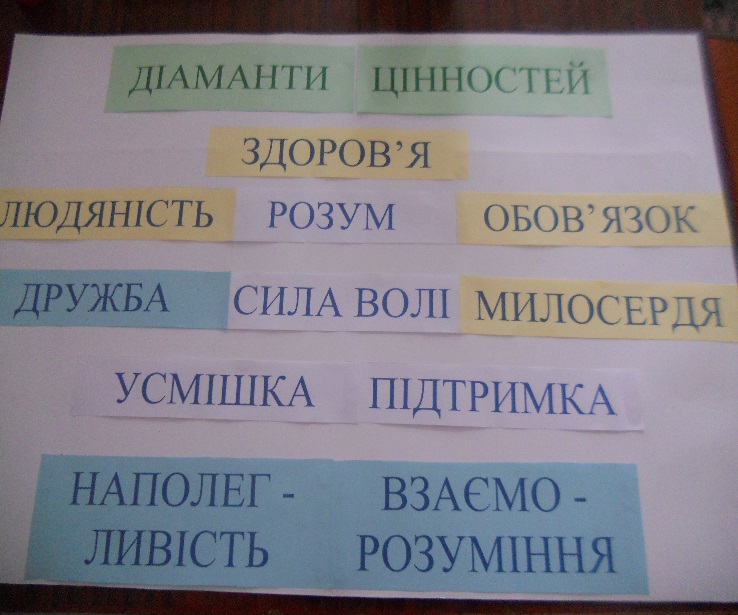 Якості, властиві моїй дитиниТак, завждиІнколиНіколи1. Тактовність3102. Наявність гарних манер3103. Уявлення про основні правила етикету3104. Грубість0135. Вживає «сленгові» слова0236. Говорить нерозбірливо, збиваючись0237. Уміє ввічливо вести полеміку3108. Калічить та перекручує слова0139. Має здорове почуття гумору21010, Охайна31011. Дотримується культури рухів та жестів31012. Одягається зі смаком32013. Прагне наслідувати зовнішність друзів01214. Дотримується порядку у власній кімнаті (куточку)31015. Належно поводить себе за столом31016. Прислухається до порад батьків31017. Вживає ввічливі слова, спілкуючись із малознайомими людьми210